	Phoenixsingers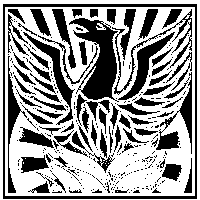 contact details Form	Name	                                                  	 Soprano	Address	                                                  	 Contralto		                                                  	 Tenor		                                                  	 Bass	Post Code	                               .         Phone No	                               .  	Email	                                                                     .  Signed	                                                            Date                     .   Data ProtectionYour contact details will be held on a central database and only used by Phoenix Singers Committee Members or Sectional Representatives for the business of running the Society. We never disclose our membership list to a third party.We will forward information about musical events in the area sent to us by other similar societies with whom we have mutually beneficial arrangements for the promotion of our concerts. Should you not wish to receive such information, please tick below:Please return this form to:phoenixsingers@outlook.comCharity number: 1076549